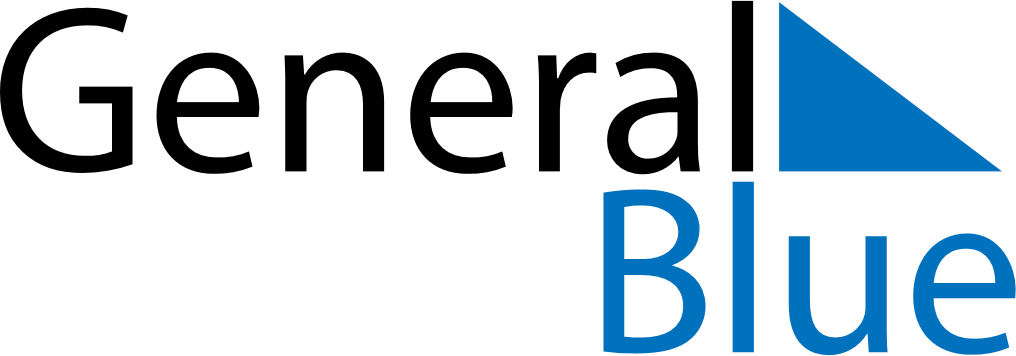 April 2019April 2019April 2019San MarinoSan MarinoMondayTuesdayWednesdayThursdayFridaySaturdaySunday1234567Inauguration Ceremony89101112131415161718192021Easter Sunday22232425262728Easter Monday2930